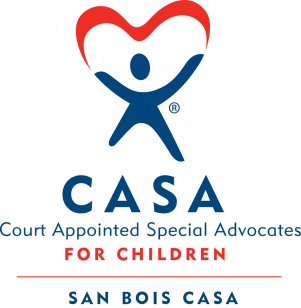 AGENDAApril 11, 20244:00 p.m.InvocationCall to OrderRoll Call (Compliance with Open Meeting Act)Welcome and Introduction of GuestsDiscussion and Possible Action on January 25, 2024 Minutes Discussion and Possible Action on Financial Review June 30, 2023Discussion and Possible Action on AccountantExecutive Director’s Report – Quality Assurance OCASAA, Credit Card (Jan, Feb, & March 2024)Fundraising – Chad Yandell (Cajun Celebration & BBQ Fundraiser)Business not known within 24 hours of this meetingAdjournmentNext scheduled meetingJune 22, 2023